Se še spomnite vrste kotov?  Če se jih ne spomnite si poglejte spodnje slike.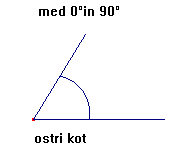 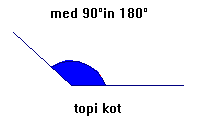 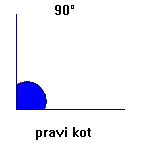 Sedaj pa ošilite   svinčnik,    poiščite   geotrikotnik,   odprite brezčrtni zvezek matematike in napišite naslov:Vrste kotovNarišite en ostri kot, topi kot in pravi kot. Pod vsakim kotom napiši ime kota. Pazi kako rišeš pravi kot. Če si pozabil, si oglej sliko.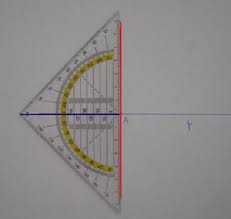 Ko smo ponovili, katere vrste kotov smo spoznali letos, odprite samostojni delovni zvezek na strani 38 in 39 ter rešite  vse naloge na teh dveh straneh.Ko boste naredili naloge v delovnem zvezku, pa se lotite še nalog v Vajah na  strani 63. Ko naredite naloge iz samostojnega delavnega zvezka in iz vaj, ste za ta teden zaključili z matematiko.